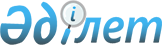 О внесении изменений в некоторые приказы Министра по инвестициям и развитию Республики КазахстанПриказ Министра индустрии и инфраструктурного развития Республики Казахстан от 30 июля 2019 года № 581. Зарегистрирован в Министерстве юстиции Республики Казахстан 31 июля 2019 года № 19146.
      ПРИКАЗЫВАЮ:
      1. Утвердить прилагаемый перечень некоторых приказов Министра по инвестициям и развитию Республики Казахстан в которые вносятся изменения.
      2. Комитету индустриального развития и промышленной безопасности Министерства индустрии и инфраструктурного развития Республики Казахстан в установленном законодательством порядке обеспечить:
      1) государственную регистрацию настоящего приказа в Министерстве юстиции Республики Казахстан;
      2) в течение десяти календарных дней со дня государственной регистрации настоящего приказа направление на казахском и русском языках в Республиканское государственное предприятие на праве хозяйственного ведения "Институт законодательства и правовой информации Республики Казахстан" для официального опубликования и включения в Эталонный контрольный банк нормативных правовых актов Республики Казахстан;
      3) размещение настоящего приказа на интернет-ресурсе Министерства индустрии и инфраструктурного развития Республики Казахстан.
      3. Контроль за исполнением настоящего приказа возложить на курирующего вице-министра индустрии и инфраструктурного развития Республики Казахстан.
      4. Настоящий приказ вводится в действие по истечении двадцати одного календарного дня после дня его первого официального опубликования.
      "СОГЛАСОВАН"
Министерство национальной экономики
Республики Казахстан
      "СОГЛАСОВАН"
Министерство цифрового развития, инноваций
и аэрокосмической промышленности
Республики Казахстан
      "СОГЛАСОВАН"
Министерство внутренних дел
Республики Казахстан
      "СОГЛАСОВАН"
Министерство энергетики
Республики Казахстан Перечень некоторых приказов Министра по инвестициям и развитию Республики Казахстан, в которые вносятся изменения
      1. Внести в приказ Министра по инвестициям и развитию Республики Казахстан от 30 декабря 2014 года № 350 "Об утверждении Правил выдачи разрешения на производство взрывных работ" (зарегистрирован в Реестре государственной регистрации нормативных правовых актов за № 10273, опубликован 27 февраля 2015 года в информационно-правовой системе "Әділет") следующие изменения:
      в Правилах выдачи разрешения на производство взрывных работ, утвержденных указанным приказом:
      заголовок главы 1 изложить в следующей редакции:
      "Глава 1. Общие положения";
      заголовок главы 2 изложить в следующей редакции:
      "Глава 2. Порядок выдачи разрешения на производство взрывных работ";
      пункт 2 изложить в следующей редакции:
      "2. Разрешение на производство взрывных работ выдается территориальным подразделением уполномоченного органа в области промышленной безопасности (далее – территориальное подразделение) через веб-портал "электронного правительства" www.egov.kz (далее - портал).";
      пункт 3 исключить;
      пункты 4 и 5 изложить в следующей редакции:
      "4. Перечень документов необходимых для получения разрешения на производство взрывных работ:
      1) заявление на выдачу разрешения на производство взрывных работ согласно приложению 1 к настоящим Правилам в форме электронного документа, удостоверенного ЭЦП услугополучателя;
      2) электронный документ, содержащий cведения с указанием расчетов, уточняющие условия безопасного выполнения взрывных работ, безопасных расстояний по разлету кусков, действию ударной воздушной волны, действию ядовитых газов при взрыве, сейсмического воздействия;
      3) при проведении взрывных работ:
      на земной поверхности предоставляется электронный документ, содержащий план местности с нанесением места производства взрывных работ, границ опасной зоны, места выставления постов охраны опасной зоны и находящихся в ее пределах жилых и производственных зданий, сооружений, железнодорожных путей, автомобильных дорог, каналов, трубопроводов, линий электропередачи;
      в подземных условиях предоставляется электронный документ, содержащий план горных работ с нанесением места производства взрывных работ, границ опасной зоны, места выставления постов охраны опасной зоны, а также сведения об опасности шахты (рудника, объекта геологоразведочных работ) по газу и пыли;
      4) при проведении сейсморазведочных работ с использованием взрывчатых материалов предоставляется электронный документ, содержащий схемы профилей работ и охраны опасной зоны.
      5. Срок рассмотрения представленных документов территориальным подразделением составляет 5 (пять) рабочих дней со дня регистрации заявления.";
      пункт 7 изложить в следующей редакции:
      "7. Основания для отказа в выдаче разрешения на производство взрывных работ:
      1) установление недостоверности документов, представленных заявителем для получения разрешения на производство взрывных работ, и (или) данных (сведений), содержащихся в них;
      2) несоответствие заявителя и (или) представленных материалов, объектов, данных и сведений, необходимых для получения разрешения на производство взрывных работ, требованиям, установленным Правилами обеспечения промышленной безопасности для опасных производственных объектов, утвержденными приказом Министра по инвестициям и развитию Республики Казахстан от 30 декабря 2014 года № 343 (зарегистрирован в Реестре государственной регистрации нормативных правовых актов за № 10244);
      3) в отношении заявителя имеется вступившее в законную силу решение (приговор) суда о запрещении деятельности или отдельных видов деятельности, требующих получения разрешения на производство взрывных работ.
      В случае представления заявителем неполного пакета документов, предусмотренных пунктом 4 настоящих Правил, территориальное подразделение в течение 2 (двух) рабочих дней с момента их получения дает мотивированный отказ в дальнейшем рассмотрении заявления.
      В случае устранения услугополучателем причин отказа в оказании государственной услуги услугополучатель может обратиться повторно для получения государственной услуги в порядке, установленном законодательством Республики Казахстан.";
      приложение 1 к указанным Правилам изложить в новой редакции согласно приложению 1 к настоящему Перечню.
      2. Утратил силу приказом Министра индустрии и инфраструктурного развития РК от 08.09.2020 № 457 (вводится в действие по истечении десяти календарных дней после дня его первого официального опубликования).

      3. Утратил силу приказом Министра индустрии и инфраструктурного развития РК от 08.09.2020 № 457 (вводится в действие по истечении десяти календарных дней после дня его первого официального опубликования).

              Заявление на выдачу разрешения на производство взрывных работ
      ________________________________________________________________________________
                         (наименование организации)
просит Вас рассмотреть и выдать ___________________________________________________
                                     (наименование организации)
разрешение на производство взрывных работ на ______________________________________
                               (наименование места производства взрывных работ)
с целью _________________________________________________________________________
      Руководство взрывными работами возложено на ______________________________________
       (фамилия, имя, отчество (при наличии), должность, номер единой книжки взрывника, дата выдачи)
 Место хранения взрывчатых материалов ____________________________________________
                                           (название, расположение)
________________________________________________________________________________
      Указать номер и дату выдачи лицензии по отраслевой принадлежности (в первом и во втором пунктах обязательно наличие обеих лицензий).
      В случае если основной вид не подлежит лицензированию, то достаточно лицензии, указанной в пункте 3.
      1. Лицензия на проектирование (технологическое) и (или) эксплуатацию горных производств (углеводороды), нефтехимических производств, эксплуатацию магистральных газопроводов, нефтепроводов, нефтепродуктопроводов в сфере углеводородов с приложением к лицензии на подвид деятельности – прострелочно-взрывные работы в нефтяных; газовых; газоконденсатных; нагнетательных скважинах и лицензия на осуществление деятельности по разработке, производству, приобретению, реализации, хранению взрывчатых и пиротехнических (за исключением гражданских) веществ и изделий с их применением с приложением к лицензии на подвиды деятельности:
      1) приобретение взрывчатых и пиротехнических (за исключением гражданских) веществ и изделий с их применением для собственных производственных нужд;
      2) хранение взрывчатых и пиротехнических (за исключением гражданских) веществ и изделий с их применением.
      2. Лицензия на осуществление деятельности по эксплуатации горных и химических производств с приложением к лицензии на подвид деятельности - производство взрывных работ для добычи полезных ископаемых и лицензия на осуществление деятельности по разработке, производству, приобретению, реализации, хранению взрывчатых и пиротехнических (за исключением гражданских) веществ и изделий с их применением с приложением к лицензии на подвиды деятельности:
      1) приобретение взрывчатых и пиротехнических (за исключением гражданских) веществ и изделий с их применением для собственных производственных нужд;
      2) хранение взрывчатых и пиротехнических (за исключением гражданских) веществ и изделий с их применением.
      3. Лицензия на осуществление деятельности по разработке, производству, приобретению, реализации, хранению взрывчатых и пиротехнических (за исключением гражданских) веществ и изделий с их применением с приложением к лицензии на подвиды деятельности:
      1) приобретение взрывчатых и пиротехнических (за исключением гражданских) веществ и изделий с их применением для собственных производственных нужд;
      2) хранение взрывчатых и пиротехнических (за исключением гражданских) веществ и изделий с их применением.
      Согласен на использование сведений, составляющих охраняемую законом тайну, содержащихся в информационных системах. Стандарт государственной услуги "Выдача разрешений на производство взрывных работ"
      Сноска. Приложение 2 утратило силу приказом Министра индустрии и инфраструктурного развития РК от 08.09.2020 № 457 (вводится в действие по истечении десяти календарных дней после дня его первого официального опубликования). Заявление
      Сноска. Приложение 3 утратило силу приказом Министра индустрии и инфраструктурного развития РК от 08.09.2020 № 457 (вводится в действие по истечении десяти календарных дней после дня его первого официального опубликования). Стандарт государственной услуги "Выдача лицензии на осуществление деятельности по разработке, производству, приобретению, реализации, хранению взрывчатых и пиротехнических (за исключением гражданских) веществ и изделий с их применением"
      Сноска. Приложение 4 утратило силу приказом Министра индустрии и инфраструктурного развития РК от 08.09.2020 № 457 (вводится в действие по истечении десяти календарных дней после дня его первого официального опубликования).
					© 2012. РГП на ПХВ «Институт законодательства и правовой информации Республики Казахстан» Министерства юстиции Республики Казахстан
				
      Министр 

Р. Скляр
Утвержден
приказом Министра индустрии и
инфраструктурного развития
Республики Казахстан
от 30 июля 2019 года № 581Приложение 1 к Перечню
некоторых приказов Министра
по инвестициям и развитию
Республики Казахстан,
в которые вносятся измененияПриложение 1
к Правилам выдачи
разрешения на производство
взрывных работФормаРеквизиты юридического лица
(адрес, ИИН/БИН, телефон и др.)
Руководителю Департамента (областей,
городов республиканского значения и столицы)
Комитета индустриального развития и
промышленной безопасности
 Министерства индустрии
и инфраструктурного развития
Республики Казахстан
__________________________________
Фамилия, имя, отчество (при наличии)__________________________________
(фамилия, имя, отчество (при наличии),
 электронная
цифровая подпись руководителя организацииПриложение 2 к Перечню
некоторых приказов Министра
по инвестициям и развитию
Республики Казахстан,
в которые вносятся измененияПриложение 3 к Перечню
некоторых приказов Министра
по инвестициям и развитию
Республики Казахстан,
в которые вносятся измененияПриложение 4 к Перечню
некоторых приказов Министра
по инвестициям и развитию
Республики Казахстан,
в которые вносятся изменения